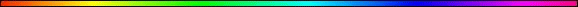 Torah Reading Cycles(Triennial Torah Reading Cycle Concorded With The Annual Cycle)Hakham Dr Yosef ben HaggaiHakham Dr. Hillel ben David (Greg Killian)Triennial Cycle (Triennial Torah Cycle) / Septennial Cycle (Septennial Torah Cycle)This study was written by Rabbi Dr. Hillel ben David (Greg Killian). Comments may be submitted to:Rabbi Dr. Greg Killian12210 Luckey SummitSan Antonio, TX 78252Internet address:  gkilli@aol.comWeb page:  http://www.betemunah.org/(360) 918-2905Return to The WATCHMAN home page Send comments to Greg Killian at his email address: gkilli@aol.comannual Cycle ParashiyotTriennial Cycle sedarim- Masorah - CodexTriennial Cycle sedarimprofessorWacholderGen 1:1-6:8 בראשית - Bereishit(01) Gen 1:1 – 2:3 =34vבראשית ברא אלהים(01) Gen 1:1 – 2:3 =34v(02) Gen 2:4 – 3:21 =42vאלה תולדות השמים והארץ(02) Gen 2:4 – 3:21 =42v(03) Gen 3:22 – 4:26 =29vהן האדם היה כאחד ממנו(03) Gen 3:22 – 4:26 =29v(04) Gen 5:1 – 6:8 =40vזה ספר תולדות האדם(04) Gen 5:1 – 6:8 =40vGen 6:9-11:32 נח - Noach(05) Gen 6:9 – 7:24 =38vאלה תולדות נח(05) Gen 6:9 – 7:24 =38v(06) Gen 8:1–14 =14vויזכור אלהים את נח(06) Gen 8:1–14 =14v(07) Gen 8:15 – 9:17 =25vצא מן התיבה(07) Gen 8:15 – 9:17 =25v(08) Gen 9:18 – 10:32 =44vויהיו בני נח היוצאים מן התיבה(08) Gen 9:18 – 10:32 =44v(09) Gen 11:1-32 =32vויהי כל הארץ שפה אחת(09) Gen 11:1-32 =32vGen 12:1-17:27 לך לך - Lekh Lekha(10) Gen 12:1 – 13:18 =38vלך לך מארצך וממולדתך(10) Gen 12:1–9 =9v(11) Gen 12:10 – 13:18 =29vויהי רעב(11) Gen 14:1-24 =24vויהי בימי אמרפל מלך שנער(12) Gen 14:1-24 =24v(12) Gen 15:1-21 =21vהיה דבר ה' אל אברם במחזה(13) Gen 15:1-21 =21v(13) Gen 16:1 – 17:27 =43vושרי אשת אברם לא ילדה לו(14) Gen 16:1-16 =16v(15) Gen 17:1-27 =27vויהי אברםGen 18:1-22:24 וירא - Vayeira(14) Gen 18:1-33 =33vוירא אליו ה' באלוני ממרא(16) Gen 18:1-33 =33v(15) Gen 19:1-38 =38vויבאו שני המלאכים סדומה(17) Gen 19:1-38 =38v(16) Gen 20:1-18 =18vויסע משם אברהם ארצה נגב(18) Gen 20:1-18 =18v(17) Gen 21:1-34 =34vוה' פקד את שרה כאשר אמר(19) Gen 21:1-34 =34v(18) Gen 22:1-19 =19vוהאלהים נסה את אברהם(20) Gen 22:1 – 23:20 =44vGen 23:1-25:18 חיי שרה - Chayei Sarah(19) Gen 22:20 – 23:20 =25v(20) Gen 24:1-41 =41vואברהם זקן בא בימים(21) Gen 24:1-41 =41v(21) Gen 24:42-67 =25vואבוא היום אל העין(22) Gen 24:42-67 =25v(22) 25:1-18  =18vויוסף אברהם ויקח אישה(23) Gen 25:1-18 =18vGen 25:19-28:9 תולדות - Toldot(23) 25:19 – 26:35 =51vואלה תולדות יצחק בן אברהם(24) Gen 25:19 – 26:11 =27v(25) Gen 26:12 – 26:35 =24vויזרע יצחק(24) Gen 27:1-27 =27vויהי כי זקן יצחק(26) Gen 27:1-27 =27v(25) Gen 27:28 – 28:9 =28vויתן לך האלהים מטל השמים(27) Gen 27:28 – 28:9 =28vGen 28:10-32:3 ויצא - Vayeitzei(26) Gen 28:10 – 29:30 =43vויצא יעקב מבאר שבע(28) Gen 28:10 – 29:30 =43v(27) Gen 29:31 – 30:21 =26vוירא ה' כי שנואה לאה(29) Gen 29:31 – 30:21 =26v(28) Gen 30:22 – 31:2  =17vויזכור אלהים את רחל(30) Gen 30:22 – 31:2 =17v(29) Gen 31:3 – 32:3 =56vשוב אל ארץ אבותיך(31) Gen 31:3 – 32:3 =56vGen 32:4-36:43 וישלח - Vayishlach(30) Gen 32:4 – 33:17 =46vוישלח יעקב מלאכים לפניו(32) Gen 32:4 – 33:17 =46v(31) Gen 33:18 – 35:8 =42vויבוא יעקב שלם עיר שכם(33) Gen 33:18 – 35:8 =42v(32) Gen 35:9 – 36:43 =64vוירא אלהים אל יעקב(34) Gen 35:9 – 36:43 =64vGen 37:1-40:23 וישב - Vayyeshev(33) Gen 37:1-36 =36vוישב יעקב בארץ מגורי אביו(35) Gen 37:1-36 =36v(34) Gen 38:1-30 =30vויהי בעת ההוא וירד יהודה(36) Gen 38:1-30 =30v(35) Gen 39:1–23 =23vויוסף הורד מצרימה(37) Gen 39:1–23 =23v(36) Gen 40:1-23 =23vחטאו משקה מלך מצרים(38) Gen 40:1-23 =23vGen 41:1-44:17 מקץ - Miqeitz(37) Gen 41:1-37 =37vויהי מקץ שנתיים ימים(39) Gen 41:1-37 =37v(38) Gen 41:38 – 42:17 =37vהנמצא כזה איש(40) Gen 41:38–57 =20v(41) Gen 42:1–17 =17vכי יש שבר(39) Gen 42:18 – 43:13 =34vויאמר אליהם יוסף(42) Gen 42:18 – 43:13 =34v(40) Gen 43:14 – 44:17 =38vואל שדי יתן לכם רחמים(43) Gen 43:14 – 44:17 =38vGen 44:18-47:27 ויגש - Vayigash(41) Gen 44:18 – 46:27 =52vויגש אליו יהודה(44) Gen 44:18 – 46:27 =52vGen 47:28-50:26 ויחי - Vayechi(42) Gen 46:28 – 47:31 =38vואת יהודה שלח לפניו(45) Gen 46:28 – 47:31 =38v(43) Gen 48:1-22 =22vויאמר ליוסף הנה אביך חולה(46) Gen 48:1-22 =22v(44) Gen 49:1-26 =26vויקרא יעקב אל בניו(47) Gen 49:1-26 =26v(45) Gen 49:27 – 50:26 =33vבנימין זאב יטרף(48) Gen 49:27 – 50:26 =33vEx 1:1-6:1 שמות -Shemot(46) Ex 1:1-22 =22vואלה שמות בני ישראל(49) Ex 1:1-22 =22v(47) Ex 2:1-25 =25vוילך איש מבית לוי(50) Ex 2:1-25 =25v(48) Ex 3:1 – 4:17 =57vומשה היה רעה את צאן יתרו(51) Ex 3:1 – 4:17 =57v(49) Ex 4:18 – 6:1 =38vוילך משה וישב אל יתר חתנו(52) Ex 4:18 – 6:1 =38vEx 6:2-9:35 וארא - Va'eira(50) Ex 6:2 – 7:7 =36vוארא אל אברהם אל יצחק ואל יעקב(53) Ex 6:2 – 7:7 =36v(51) Ex 7:8 -8:15 =33vכי ידבר אליכם פרעה(54) Ex 7:8 -8:15 =33v(52) Ex 8:16 – 9:35 =52vהשכם בבוקר והתייצב לפני פרעה(55) Ex 8:16 – 9:35 =52vEx 10:1-13:16 בא - Bo(53) Ex 10:1-29 =29v  כי אני הכבדתי את לבו(56) Ex 10:1-29 =29v(54) Ex 11:1 – 12:28 =38vעוד נגע אחד אביא על פרעה(57) Ex 11:1 – 12:28 =38v(55) Ex 12:29-51 =22vויהי בחצי הלילה(58) Ex 12:29-51 =22vEx 13:17-17:16 בשלח - Beshalach(56) Ex 13:1 – 14:14 =36vקדש לי כל בכור פטר כל רחם(59) Ex 13:1 – 14:14 =36v(57) Ex 14:15 – 16:3 =47vמה תצעק אלי(60) Ex 14:15 – 16:3 =47v(58) Ex 16:4-27 =23vהנני ממטיר לכם לחם(61) Ex 16:4-27 =23v(59) Ex 16:28 – 17:16 =25vעד אנה מאנתם לשמור מצוותי ותורתי(62) Ex 16:28 – 17:16 =25vEx 18:1-20:23 יתרו - Yitro(60) Ex 18:1 – 19:5 =32vוישמע יתרו כהן מדין חתן משה(63) Ex 18:1 – 19:5 =32v(61) Ex 19:6 – 20:26 =47vואתם תהיו לי ממלכת כהנים(64) Ex 19:6 – 20:26 =47vEx 21:1-24:18 משפטים - Mishpatim(62) Ex 21:1 – 22:23 =59vואלה המשפטים אשר תשים(65) Ex 21:1 – 22:23 =59v(63) Ex 22:24 – 23:19 =27vאם כסף תלווה את עמי(66) Ex 22:24 – 23:19 =27v(64) Ex 23:20 – 24:18 =32vהנה אנכי שלח מלאך לפניך(67) Ex 23:20 – 24:18 =32vEx 25:1-27:19 תרומה - Terumah(65) Ex 25:1-40 =40vויקחו לי תרומה(68) Ex 25:1-40 =40v(66) Ex 26:1-30 =30vואת המשכן תעשה עשר יריעות(69) Ex Ex 26:1-30 =30v(67) Ex 26:31 – 27:19 =26vועשית פרוכת תכלת וארגמן(70) Ex 26:31 – 27:19 =26vEx 27:20-30:10 תצוה - Tetzaveh(68) Ex 27:20 – 28:43 =45vואתה תצוה את בני ישראל(71) Ex 27:20 – 28:43 =45v(69) Ex 29:1-46 =46vוזה הדבר אשר תעשה להם(72) Ex 29:1-46 =46vEx 30:11-34:35 כי תשא - Ki Tisa(70) Ex 30:1-38 =38vועשית מזבח מקטר קטרת(73) Ex 30:1-38 =38v(71) Ex 31:1 – 32:14 =32vראה קראתי בשם בצלאל בן אורי(74) Ex 31:1 – 32:14 =32v(72) Ex 32:15 – 33:23 =44vויפן וירד משה מן ההר(75) Ex 32:15 – 33:23 =44v(73) Ex 34:1-26 =26vפסול לך שני לוחות אבנים כראשונים(76) Ex 34:1-26 =26vEx 35:1-38:20 ויקהל - Vayaqhel(74) Ex 34:27 – 35:29 =38vכתוב לך את הדברים האלה(77) Ex 34:27 – 35:29 =38v(75) Ex 35:30 – 36:38 =44vראו קרא ה' בשם בצלאל בן אורי(78) Ex 35:30 – 36:38 =44v(76) Ex 37:1 – 38:20 =49vויעש בצלאל את הארון(79) Ex 37:1 – 38:20 =49vEx 38:21-40:38 פקודי - Pequdei(77) Ex 38:21 – 39:32 =43vאלה פקודי המשכן(80) Ex 38:21 – 39:32 =43v(78) Ex 39:33 – 40:38 =49vויביאו את המשכן אל משה(81) Ex 39:33 – 40:38 =49vLev 1:1-5:26ויקרא - Vayiqra(79) Lev 1:1 – 3:17 =50vויקרא אל משה וידבר ה'(82) Lev 1:1 – 3:17 =50v(80) Lev 4:1-35 =35vנפש כי תחטא(83) Lev 4:1-35 =35vLev 6:1-8:36 צו - Tzav(81) Lev 5:1 – 6:11 =30vונפש כי תחטא(84) Lev 5:1-13 =13v(85) Lev 5:14 - 6:11 =17vנפש כי תמעל(82) Lev 6:12 – 7:38 =57vזה קרבן אהרן(86) Lev 6:12 – 7:38 =57vLev 9:1-11:47 שמיני - Shemini(83) Lev 8:1 – 10:7 =67vקח את אהרן(87) Lev 8:1 – 10:7 =67v(84) Lev 10:8-20 =13vיין ושכר(88) Lev 10:8-20 =13v(85) Lev 11:1-47 =47vזאת החיה אשר תאכלו(89) Lev 11:1-47 =47vLev 12:1-13:59 תזריע - Tazria(86) Lev 12:1 – 13:28 =36vאשה כי תזריע(90) Lev 12:1 – 13:28 =36v(87) Lev 13:29-59 =31vבראש(91) Lev 13:29-59 =31vLev 14:1-15:33 מצרע - Metzora(88) Lev 14:1-32 =32vתורת המצרע(92) Lev 14:1-32 =32v(89) Lev 14:33-57 =25vונתתי נגע(93) Lev 14:33-57 =25v(90) Lev 15:1-24 =24vאיש איש כי(94) Lev 15:1-24 =24vLev 16:1-18:30 אחרי מות - Acharei Mot(91) Lev 15:25 – 16:34 =43vואשה כי יזוב(95) Lev 15:25 – 16:34 =43v(92) Lev 17:1-16 =16vאשר ישחט(96) Lev 17:1-16 =16v(93) Lev 18:1-30 =30vכמעשה ארץ(97) Lev 18:1-30 =30vLev 19:1-20:27 קדשים - Qedoshim(94) Lev 19:1-22 =22vקדשים(98) Lev 19:1-22 =225(95) Lev 19:23 – 20:27 =42vונטעתם כל עץ(99) Lev 19:23 – 20:27 =42vLev 21:1-24:23 אמר - Emor(96) Lev 21:1 – 22:16 =40vאמר אל(100) Lev 21:1 – 22:16 =40v(97) Lev 22:17 – 23:8 =25vאשר יקריב(101) Lev 22:17 – 23:8 =25v(98) Lev 23:9–44 =36vוקצרתם(102) Lev 23:9–14 =6v(103) Lev 23:15-44 =30vוספרתם לכםLev 25:1-26:2 בהר - Behar(99) Lev 24:1 – 25:13 =36vשמן זית(104) Lev 24:1 – 25:13 =36v(100) Lev 25:14-34 =21vוכי תמכרו(105) Lev 25:14-34 =21v(101) Lev 25:35 – 26:2 =23vוכי ימוך(106) Lev 25:35 – 26:2 =23vLev 26:3-27:34 בחקתי - Bechuqotai(102) Lev 26:3 – 27:1 =45vאם בחקתי(107) Lev 26:3 – 27:1 =45v(103) Lev 27:2-34 =32vאיש כי יפלא(108) Lev 27:2-34 =32vNum 1:1-4:20 במדבר - Bamidbar(104) Num 1:1-54 =54vבמדבר סיני באהל מועד(109) Num 1:1-54 =54v(105) Num 2:1-34 =34vאיש על דגלו באתת לבית אבותם(110) Num 2:1-34 =34v(106) Num 3:1 – 4:16 =67vואלה תולדות אהרן ומשה(111) Num 3:1 – 4:16 =67vNum 4:21-7:89 נשא - Nasso(107) Num 4:17 – 5:10 =43vאל תכריתו את שבט משפחת הקהתי(112) Num 4:17 – 5:10 =43v(108) Num5:11-31 =21vכי תשטה אשתו ומעלה בו מעל(113) Num5:11-31 =21v(109) Num 6:1-21 =21vכי יפליא לנדור נדר נזיר(114) Num 6:1-21 =21v(110) Num 6:22 – 7:47 =53vכה תברכו את בני ישראל(115) Num 6:22 – 7:47 =53v(111) Num 7:48-89 =42vביום השביעי נשיא לבני אפרים(116) Num 7:48-89 =42vNum 8:1-12:16 בהעלתך - Beha'alotkha(112) Num 8:1 – 9:23 =49vבהעלותך את הנרות אל מול פני המנורה(117) Num 8:1 – 9:23 =49v(113) Num 10:1 – 11:15 =51vעשה לך שתי חצוצרת כסף(118) Num 10:1 – 11:15 =51v(114) Num 11:16-22 =7vאספה לי שבעים איש מזקני ישראל(119) Num 11:16-22 =7v(115) Num 11:23 – 12:16 =29vהיד ה' תקצר עתה תראה(120) Num 11:23 – 12:16 =29vNum 13:1-15:41 שלח - Shelach(116) Num 13:1 – 14:10 =43vשלח לך אנשים ויתורו(121) Num 13:1 – 14:10 =43v(117) Num 14:11-45 =35vעד אנה ינאצוני העם הזה(122) Num 14:11-45 =35v(118) Num 15:1-41 =41vכי תבואו אל ארץ מושבותיכם(123) Num 15:1-41 =41vNum 16:1-18:32 קרח - Qorach(119) Num 16:1 – 17:15 =65vויקח קרח בן יצהר(124) Num 16:1 – 17:15 =65v(120) Num 17:16 – 18:32 =49vוקח מאתם מטה מטה לבית אב(125) Num 17:16 – 18:24 =41v(126) Num 18:25 – 18:32 =8vואל הלויםNum 19:1-22:1 חקת - Chuqat(121) Num 19:1 – 20:13 =35vזאת חוקת התורה אשר צוה ה'(127) Num 19:1 – 20:13 =35v(122) Num 20:14 – 22:1 =52vוישלח משה מלאכים מקדש(128) Num 20:14 – 22:1 =52vNum 22:2-25:9 בלק - Balaq(123) Num 22:2 – 23:9 =48vוירא בלק בן צפור(129) Num 22:2 – 23:9 =48v(124) Num 23:10 – 24:25 =46vמי מנה עפר יעקב(130) Num 23:10 – 24:25 =46v(125) Num 25:1–9 =9vוישב ישראל בשיטים(131) Num 25:1–9 =9vNum 25:10-30:1 פינחס - Pinchas(126) Num 25:10 – 26:51 =60vפינחס בן אלעזר בן אהרן הכהן(132) Num 25:10 – 26:51 =60v(127) Num 26:52 – 27:14 =28vלאלה תחלק הארץ בנחלה(133) Num 26:52 – 27:14 =28v(128) Num 27:15 – 28:25 =34vיפקוד ה' אלהי הרוחות לכל בשר(134) Num 27:15 – 28:25 =34v(129) Num 28:26 – 30:1 =47vוביום הביכורים בהקריבכם מנחה(135) Num 28:26 – 30:1 =47vNum 30:2-32:42 מטות - Mattot(130) Num 30:2–17 =16vראשי המטות לבני ישראל(136) Num 30:2–17 =16v(131) Num 31:1–24 =24vנקום נקמת בני ישראל(137) Num 31:1–24 =24v(132) Num 31:25-54 =30vשא את ראש מלקוח השבי(138) Num 31:25-54 =30v(133) Num 32:1-42 =42vומקנה רב היה לבני ראובן ולבני גד(139) Num 32:1-42 =42vNum 33:1-36:13 מסעי - Masei(134) Num 33:1-56 =56vאלה מסעי בני ישראל(140) Num 33:1-56 =56v(135) Num 34:1- 35:8 =37vזאת הארץ אשר תיפול לכם בנחלה(141) Num 34:1- 35:8 =37v(136) Num 35:9 – 36:13 =39vוהקריתם לכם ערים ערי מקלט(142) Num 35:9 – 36:13 =39vDeut 1:1-3:22 דברים - Devarim(137) Deut 1:1 – 2:1 =47vאלה הדברים אשר דבר משה(143) Deut 1:1 – 2:1 =47v(138) Deut 2:2-30 =29vרב לכם סוב את ההר הזה(144) Deut 2:2-30 =29v(139) Deut 2:31 – 3:22 =29vראה החלתי תת לפניך את סיחון(145) Deut 2:31 – 3:22 =29vDeut 3:23-7:11 ואתחנן - Va'etchanan(140) Deut 3:23 – 4:24 =31vואתחנן אל ה' בעת ההיא(146) Deut 3:23 – 4:24 =31v(141) Deut 4:25–40 =16vכי תוליד בנים ובני בנים(147) Deut 4:25–40 =16v(142) Deut 4:41 – 6:3 =45vאז יבדיל משה שלש ערים(148) Deut 4:41 – 6:3 =45v(143) Deut 6:4 – 7:11 =33vשמע ישראל ה' אלהינו(149) Deut 6:4 – 7:11 =33vDeut 7:12-11:25 עקב - Eiqev(144) Deut 7:12 – 8:20 =35vוהיה עקב תשמעון את המשפטים(150) Deut 7:12 – 8:20 =35v(145) Deut 9:1-29 =29vשמע ישראל אתה עובר היום(151) Deut 9:1-29 =29v(146) Deut 10:1 – 11:9 =31vבעת ההיא אמר ה' אלי פסל לך (152) Deut 10:1 – 11:9 =31vDeut 11:26-16:17ראה - Re'eh (147) Deut 11:10 -12:19 =42vכי הארץ אשר אתה בא שמה(153) Deut 11:10 -12:19 =42v(148) Deut 12:20 – 13:1 =14vכי ירחיב ה' אלהיך(154) Deut 12:20 – 13:1 =14v(149) Deut 13:2–19 =18vכי יקום בקרבך נביא או חלם חלום(155) Deut 13:2–19 =18v(150) Deut 14:1 – 15:6 =35vבנים אתם לה' אלהיכם(156) Deut 14:1 – 15:6 =35v(151) Deut 15:7 – 16:17 =34vכי יהיה בך אביון(157) Deut 15:7 – 16:17 =34vDeut 16:18-21:9 שפטים - Shoftim(152) Deut 16:18 – 17:13 =18vשופטים ושוטרים תיתן לך(158) Deut 16:18 – 17:13  =18v(153):Deut 17:14 – 18:13 =20vאשימה עלי מלך ככל הגויים(159):Deut 17:14 – 18:13 =20v(154) Deut 18:14 – 20:9 =18vכי הגויים האלה אשר אתה יורש(160) Deut 18:14 – 20:9 =18v(155) Deut 20:10 – 21:9 =20vכי תקרב אל עיר להלחם(161) Deut 20:10 – 21:9 =20vDeut 21:10-25:19 כי תצא - Ki Teitzei(156) Deut 21:10 – 22:5 =19vכי תצא למלחמה(162) Deut 21:10 – 22:5 =19v(157) Deut 22:6 – 23:9 =34vכי יקרא קן צפור לפניך בדרך(163) Deut 22:6 – 23:9 =34v(158) Deut 23:10-21 =12vכי תצא מחנה על אויביך(164) Deut 23:10-21 =12v(159) Deut 23:22 – 24:18 =22vכי תדר נדר לה' אלהיך(165) Deut 23:22 – 24:18 =22v(160) Deut 24:19 – 25:19 =23vכי תקצר קצירך בשדך(166) Deut 24:19 – 25:19 =23vDeut 26:1-29:8 כי תבוא - Ki Tavo(161) Deut 26:1 – 27:26 =45vוהיה כי תבוא אל הארץ(167) Deut 26:1 – 27:26 =45vDeut 29:9-30:20 נצבים - Nitzavim(162) Deut 28:1 – 29:8 =76vוהיה אם שמוע תשמע(168) Deut 28:1 – 28:14 =14v(169) Deut 28:15 – 29:8 =62vוהיה אם לא(163) Deut 29:9 – 30:10 =31vאתם נצבים היום כולכם(170) Deut 29:9 – 30:10 =31vDeut 31:1-31:30 וילך - Vayeilekh(164) Deut 30:11 – 31:13 =23vכי המצווה הזאת אשר אנכי מצווך(171) Deut 30:11 – 31:13 =23v(165) Deut 31:14-30 =17vהן קרבו ימיך למות(172) Deut 31:14-30 =17vDeut 32:1-32:52 האזינו - Ha'azinu(166) Deut 32:1-52 =52vהאזינו השמים ואדברה(173) Deut 32:1-52 =52vDeut 33:1-34:12 וזאת הברכה - Vezot Haberakhah(167) Deut 33:1 – 34:12 =41vוזאת הברכה אשר ברך משה(174) Deut 33:1 – 34:12 =41v 